DEUTSCHER  IMKERBUND E.V.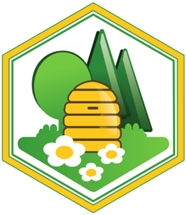  Bestellformular fur Bestellung von Gewahrverschluss-Etiketten mit Adresseindruckfur Mitglieder des Landesverbandes Hannoverscher lmker e.V.Formular bitte nach Unterschrift des Bestellers und des Vereinsvorsitzenden senden an den Landesverband Hannoverscher lmker e.V., Johannssenstr. 10, 30159 Hannover, oder Fax: 0511 / 3 68 10 31, E-Mail: info@imkerlvhannover.deStand: März 2020D.l.B. Kunden-Nr.:Vor-/Nachname Besteller/in:Vor-/Nachname Besteller/in:Liefer-/Rechnungsanschrift (falls abweichend vom Adresseindruck):Liefer-/Rechnungsanschrift (falls abweichend vom Adresseindruck):Liefer-/Rechnungsanschrift (falls abweichend vom Adresseindruck):NeukundeTel.-Nr.:Tel.-Nr.:E-Mail:E-Mail:E-Mail:Adresseindruck (Z = Zeilen; 30 g = 4 Z, 250 g = 6 Z, 500 g = 7 Z) Bitte deutlich lesbar ausfullen oder Muster beifugen (geht nicht per Fax) Nachstehende Daten sind für den Eindruck verbindlich.Adresseindruck (Z = Zeilen; 30 g = 4 Z, 250 g = 6 Z, 500 g = 7 Z) Bitte deutlich lesbar ausfullen oder Muster beifugen (geht nicht per Fax) Nachstehende Daten sind für den Eindruck verbindlich.Adresseindruck (Z = Zeilen; 30 g = 4 Z, 250 g = 6 Z, 500 g = 7 Z) Bitte deutlich lesbar ausfullen oder Muster beifugen (geht nicht per Fax) Nachstehende Daten sind für den Eindruck verbindlich.Adresseindruck (Z = Zeilen; 30 g = 4 Z, 250 g = 6 Z, 500 g = 7 Z) Bitte deutlich lesbar ausfullen oder Muster beifugen (geht nicht per Fax) Nachstehende Daten sind für den Eindruck verbindlich.Zusatzeindrucke Gewunschtes bitte ankreuzenAdresseindruck (Z = Zeilen; 30 g = 4 Z, 250 g = 6 Z, 500 g = 7 Z) Bitte deutlich lesbar ausfullen oder Muster beifugen (geht nicht per Fax) Nachstehende Daten sind für den Eindruck verbindlich.Adresseindruck (Z = Zeilen; 30 g = 4 Z, 250 g = 6 Z, 500 g = 7 Z) Bitte deutlich lesbar ausfullen oder Muster beifugen (geht nicht per Fax) Nachstehende Daten sind für den Eindruck verbindlich.Adresseindruck (Z = Zeilen; 30 g = 4 Z, 250 g = 6 Z, 500 g = 7 Z) Bitte deutlich lesbar ausfullen oder Muster beifugen (geht nicht per Fax) Nachstehende Daten sind für den Eindruck verbindlich.Adresseindruck (Z = Zeilen; 30 g = 4 Z, 250 g = 6 Z, 500 g = 7 Z) Bitte deutlich lesbar ausfullen oder Muster beifugen (geht nicht per Fax) Nachstehende Daten sind für den Eindruck verbindlich.Pfandglas	oder	MehrwegglasEAN-Code (bitte als separate Anlage beifugen)Z 1) Zusatzeindruck (z.B. lmker/in, lmkerei):Z 1) Zusatzeindruck (z.B. lmker/in, lmkerei):Z 1) Zusatzeindruck (z.B. lmker/in, lmkerei):Z 1) Zusatzeindruck (z.B. lmker/in, lmkerei):Pfandglas	oder	MehrwegglasEAN-Code (bitte als separate Anlage beifugen)Z 2) Vor-/Nachname:Z 2) Vor-/Nachname:Z 2) Vor-/Nachname:Z 2) Vor-/Nachname:Pfandglas	oder	MehrwegglasEAN-Code (bitte als separate Anlage beifugen)Z 2) Vor-/Nachname:Z 2) Vor-/Nachname:Z 2) Vor-/Nachname:Z 2) Vor-/Nachname:Eindruck eines Regional-, Herkunfts– oder Qualitatszeichens:Nur bei 500 g-Glasern. Bitte Druckvorlage als pdf–, jpg-, png-Datei ubermitteln und evtl. Genehmigung mitsen- den. Siehe auch Anzeige Teil 1: www.deutscherimker bund.de/245-Bestellung von Gewaehrverschluessen .Z 3) StraRe/Nr.:                                                PLZ / Ort:Z 3) StraRe/Nr.:                                                PLZ / Ort:Z 3) StraRe/Nr.:                                                PLZ / Ort:Z 3) StraRe/Nr.:                                                PLZ / Ort:Eindruck eines Regional-, Herkunfts– oder Qualitatszeichens:Nur bei 500 g-Glasern. Bitte Druckvorlage als pdf–, jpg-, png-Datei ubermitteln und evtl. Genehmigung mitsen- den. Siehe auch Anzeige Teil 1: www.deutscherimker bund.de/245-Bestellung von Gewaehrverschluessen .Z 4) Telefon:Z 4) Telefon:Z 4) Telefon:Z 4) Telefon:Eindruck eines Regional-, Herkunfts– oder Qualitatszeichens:Nur bei 500 g-Glasern. Bitte Druckvorlage als pdf–, jpg-, png-Datei ubermitteln und evtl. Genehmigung mitsen- den. Siehe auch Anzeige Teil 1: www.deutscherimker bund.de/245-Bestellung von Gewaehrverschluessen .Z 5) Telefax:Z 5) Telefax:Z 5) Telefax:Z 5) Telefax:Eindruck eines Regional-, Herkunfts– oder Qualitatszeichens:Nur bei 500 g-Glasern. Bitte Druckvorlage als pdf–, jpg-, png-Datei ubermitteln und evtl. Genehmigung mitsen- den. Siehe auch Anzeige Teil 1: www.deutscherimker bund.de/245-Bestellung von Gewaehrverschluessen .Z 6) E-Mail:Z 6) E-Mail:Z 6) E-Mail:Z 6) E-Mail:Eindruck eines Regional-, Herkunfts– oder Qualitatszeichens:Nur bei 500 g-Glasern. Bitte Druckvorlage als pdf–, jpg-, png-Datei ubermitteln und evtl. Genehmigung mitsen- den. Siehe auch Anzeige Teil 1: www.deutscherimker bund.de/245-Bestellung von Gewaehrverschluessen .Z 7) Website:Z 7) Website:Z 7) Website:Z 7) Website:Eindruck eines Regional-, Herkunfts– oder Qualitatszeichens:Nur bei 500 g-Glasern. Bitte Druckvorlage als pdf–, jpg-, png-Datei ubermitteln und evtl. Genehmigung mitsen- den. Siehe auch Anzeige Teil 1: www.deutscherimker bund.de/245-Bestellung von Gewaehrverschluessen .Regionaler Zusatzeindruck unterhalb der Kontrollnummer (nur bei 500 und 250 g und hochstens zweizeilig mit max. 22 Zeichen pro Zeile einschlie�lich Leerstellen. Bitte in Textform in Druckbuchstaben in die Kastchen eintragen:1	2	3	4	5	6	7	8	9	10	11	12	13	14	15	16	17	18	19	20	21	221	2	3	4	5	6	7	8	9	10	11	12	13	14	15	16	17	18	19	20	21	22Regionaler Zusatzeindruck unterhalb der Kontrollnummer (nur bei 500 und 250 g und hochstens zweizeilig mit max. 22 Zeichen pro Zeile einschlie�lich Leerstellen. Bitte in Textform in Druckbuchstaben in die Kastchen eintragen:1	2	3	4	5	6	7	8	9	10	11	12	13	14	15	16	17	18	19	20	21	221	2	3	4	5	6	7	8	9	10	11	12	13	14	15	16	17	18	19	20	21	22Regionaler Zusatzeindruck unterhalb der Kontrollnummer (nur bei 500 und 250 g und hochstens zweizeilig mit max. 22 Zeichen pro Zeile einschlie�lich Leerstellen. Bitte in Textform in Druckbuchstaben in die Kastchen eintragen:1	2	3	4	5	6	7	8	9	10	11	12	13	14	15	16	17	18	19	20	21	221	2	3	4	5	6	7	8	9	10	11	12	13	14	15	16	17	18	19	20	21	22Regionaler Zusatzeindruck unterhalb der Kontrollnummer (nur bei 500 und 250 g und hochstens zweizeilig mit max. 22 Zeichen pro Zeile einschlie�lich Leerstellen. Bitte in Textform in Druckbuchstaben in die Kastchen eintragen:1	2	3	4	5	6	7	8	9	10	11	12	13	14	15	16	17	18	19	20	21	221	2	3	4	5	6	7	8	9	10	11	12	13	14	15	16	17	18	19	20	21	22Regionaler Zusatzeindruck unterhalb der Kontrollnummer (nur bei 500 und 250 g und hochstens zweizeilig mit max. 22 Zeichen pro Zeile einschlie�lich Leerstellen. Bitte in Textform in Druckbuchstaben in die Kastchen eintragen:1	2	3	4	5	6	7	8	9	10	11	12	13	14	15	16	17	18	19	20	21	221	2	3	4	5	6	7	8	9	10	11	12	13	14	15	16	17	18	19	20	21	22Regionaler Zusatzeindruck unterhalb der Kontrollnummer (nur bei 500 und 250 g und hochstens zweizeilig mit max. 22 Zeichen pro Zeile einschlie�lich Leerstellen. Bitte in Textform in Druckbuchstaben in die Kastchen eintragen:1	2	3	4	5	6	7	8	9	10	11	12	13	14	15	16	17	18	19	20	21	221	2	3	4	5	6	7	8	9	10	11	12	13	14	15	16	17	18	19	20	21	22Gewahrverschlussegummiert (nassklebend) fur 250 g u. 500 g (500 Stuck 33,20 €, 1.000 Stuck 45,90 €)ungummiert (ohne Kleber) nur fur 500 g (nur 1.000 stuckweise zu 42,20 €)selbstklebend nur fur 500 g(nur 1.000 stuckweise zu 99,96 €)Gewahrverschlussegummiert (nassklebend) fur 250 g u. 500 g (500 Stuck 33,20 €, 1.000 Stuck 45,90 €)ungummiert (ohne Kleber) nur fur 500 g (nur 1.000 stuckweise zu 42,20 €)selbstklebend nur fur 500 g(nur 1.000 stuckweise zu 99,96 €)Stk. = Stuck / SE = Sorteneindruck500 g                    Stk. SE                                         500 g                    Stk. SE                                         500 g                    Stk. SE                                         250 g                    Stk. SE                                         30 g                     Stk. SE                                         Stk. = Stuck / SE = Sorteneindruck500 g                    Stk. SE                                         500 g                    Stk. SE                                         500 g                    Stk. SE                                         250 g                    Stk. SE                                         30 g                     Stk. SE                                         Stk. = Stuck / SE = Sorteneindruck500 g                    Stk. SE                                         500 g                    Stk. SE                                         500 g                    Stk. SE                                         250 g                    Stk. SE                                         30 g                     Stk. SE                                         Stk. = Stuck / SE = Sorteneindruck500 g                    Stk. SE                                         500 g                    Stk. SE                                         500 g                    Stk. SE                                         250 g                    Stk. SE                                         30 g                     Stk. SE                                         30 g nur gummiert (inkl. Deckeleinlagen) 500 Stk.: 42,00 € u. 1.000 Stk.: 58,28 €30 g nur gummiert (inkl. Deckeleinlagen) 500 Stk.: 42,00 € u. 1.000 Stk.: 58,28 €Stk. = Stuck / SE = Sorteneindruck500 g                    Stk. SE                                         500 g                    Stk. SE                                         500 g                    Stk. SE                                         250 g                    Stk. SE                                         30 g                     Stk. SE                                         Stk. = Stuck / SE = Sorteneindruck500 g                    Stk. SE                                         500 g                    Stk. SE                                         500 g                    Stk. SE                                         250 g                    Stk. SE                                         30 g                     Stk. SE                                         Stk. = Stuck / SE = Sorteneindruck500 g                    Stk. SE                                         500 g                    Stk. SE                                         500 g                    Stk. SE                                         250 g                    Stk. SE                                         30 g                     Stk. SE                                         Stk. = Stuck / SE = Sorteneindruck500 g                    Stk. SE                                         500 g                    Stk. SE                                         500 g                    Stk. SE                                         250 g                    Stk. SE                                         30 g                     Stk. SE                                         